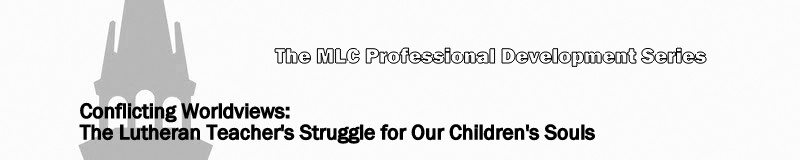 Lesson 1: What Worldviews Are and Why Christians Should Understand ThemIntroductionWhat is a worldview?Discuss:What are some factors that can influence worldview (see 2 Timothy 4:3,4)? What is the source of a truly objective and truthful worldview (see John 17:17b)? Identify the source of all false worldviews (see John 8:44)?Prevalent worldviews todaySearching the ScripturesDoes worldview really matter?  Doesn’t the Bible tell us not to judge what others believe?Matthew 7:1John 7:241 John 4:1Acts 17 (esp. vv. 10-12)Galatians 5:9Hebrews 13:8How are worldviews dangerous? Contrast Revelation 2:13-16 with Revelation 3:8-10.  A Lutheran confessional worldview Christian vs. biblical vs. Lutheran … How do we describe ourselves?  Is there a difference?The Book of ConcordWhy Christians should study worldviews h.